ПРОФЕССИОНАЛЬНЫЙ СОЮЗ РАБОТНИКОВ НАРОДНОГО ОБРАЗОВАНИЯ И НАУКИ РОССИЙСКОЙ ФЕДЕРАЦИИИНГУШСКАЯ РЕСПУБЛИКАНСКАЯ ОРГАНИЗАЦИЯ ОБЩЕРОССИЙСКОГОПРОФСОЮЗА ОБРАЗОВАНИЯ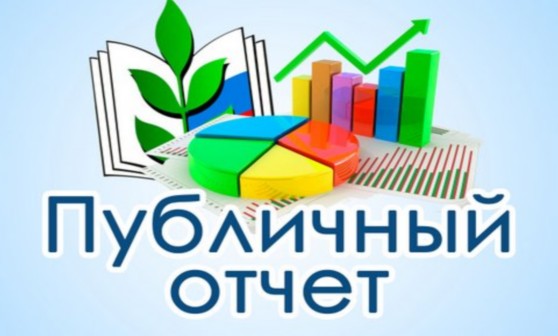 РЕСПУБЛИКАНСКОГО КОМИТЕТА ИНГУШСКОЙ РЕСПУБЛИКАНСКОЙ ОРГАНИЗАЦИИОБЩЕРОССИЙСКОГО ПРОФСОЮЗА ОБРАЗОВАНИЯ ЗА 2019 год.г.Назрань – 2020г.ПРОФЕССИОНАЛЬНЫЙ СОЮЗ РАБОТНИКОВ НАРОДНОГО ОБРАЗОВАНИЯ И НАУКИ РОССИЙСКОЙ ФЕДЕРАЦИИ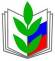 ИНГУШСКАЯ РЕСПУБЛИКАНСКАЯ ОРГАНИЗАЦИЯРЕСПУБЛИКАНСКИЙ КОМИТЕТ ПРОФСОЮЗАПУБЛИЧНЫЙ ДОКЛАД Ингушской республиканской организации Профсоюза работников народного образования и науки РФ за 2019г. Главной задачей республиканской организации Профсоюза было и остается обеспечение необходимых социальных гарантий для свободного и творческого труда учительских коллективов, мобилизация их на повышение эффективности и качества учебной и воспитательной работы, усиление защитной роли профсоюзных организаций, организационно-финансовое укрепление Профсоюза, повышение мотивации его членства. Профсоюзное движение в Республике Ингушетия всегда было неразрывно связано с жизнью республики и страны в целом. 2019 год был объявлен в Профсоюзе годом отчетов и выборов – это год  развития и укрепления профсоюзного движения в республике, это время активной работы по реализации ПНПО (Приоритетного Национального Проекта Образования), развития процессов модернизации образования, применения инновационных технологий управления системой образования, обеспечения доступности качественного образования и улучшения условий обучения.О СТРУКТУРЕ ИНГУШСКОЙ РЕСПУБЛИКАНСКОЙ ОРГАНИЗАЦИИ ПРОФСОЮЗА.На 01.01.2020г. ИРОП объединяет:3- местные (территориальные) организации Профсоюза, из которых 3 – районные организации;112 первичных организаций Профсоюза, из которых:                        104 –ППО в общеобразовательных организациях       (в 2018г.было – 104);                             5- ППО в ДОУ      ( в 2018г. было -5);                             2 - ППО в организациях доп. образования для детей      ( в 2018г. было -2);                             1 -ППО в организации доп. профессионального образования3.Динамика профсоюзного членства.Динамика численности членов ПрофсоюзаПрием и выход из Профсоюза.Численность членов Профсоюза увеличилась на 60 человек.В 2019 году принято в Профсоюз – 81 человек.                         Выбыло из Профсоюза – 21 человекВ связи с продолжающимися процессами оптимизации штатов образовательных организаций  в 2019году сокращено более 120 работников образовательных организаций, в связи с чем выбыли  из Профсоюза  21 человек. ПРОФСОЮЗНОЕ ЧЛЕНСТВО2.1.Всего работающих в образовательных организациях системы образования Республики Ингушетия -  8273 чел.2.2.Всего членов Профсоюза – 5802 чел, из которых:  педагогических работников -4791 чел.,  4- научно-педагогических работников,  1510  работающей молодежи. Охват профсоюзным членством по категориям членов Профсоюза: охват профсоюзным членством  среди работающих -   70,1%. по общеобразовательным организациям   71,5%,по организациям дополнительного образования детей   52,6%,по организациям дошкольного образования   51,9 %,по организациям  дополнительного профессионального образования   88,9 %.2.3. Охват профсоюзным членством среди студентов   0%. Профсоюзная организация Ингушского государственного университета (единственного государственного вуза на территории республики) не входит в структуру республиканской организации Профсоюза, т.е. является самостоятельной организацией.3.ПРОФСОЮЗНЫЕ КАДРЫ И АКТИВ.В республиканском комитете Профсоюза на штатных должностях работают 3 человека, из них:1 – председатель организации,1 – гл.бухгалтер,1 – технический инспектор труда.В местных организациях работают – 5 человек, в том числе:3 – председателя на освобожденной основе,2 – бухгалтера.Количество штатных работников республиканской организации Профсоюза  не изменилось.3.2.Обучение профактиваВ 2019 году курсовую переподготовку председателей региональных и местных организаций Профсоюза прошел 1 председатель в учебно-методическом центре «Гармония» при ЦС ПРОФСОЮЗА.За отчетный период прошли обучение:3 – председателя  местных  организаций  Профсоюза,112-   председателей первичных профсоюзных организаций,97-  председателя  КРК первичных и местных организаций.Высшей социальной ценностью любого общества  является жизнь человека, поэтому наиболее актуальными были и остаются вопросы сохранения здоровья и жизни трудоспособного населения,  обеспечение безопасных условий труда на рабочем месте, регулирование рабочего времени и времени отдыха работников, регулирование вопросов, связанных с оплатой труда, страхование работников   на случай  их нетрудоспособности и т.д. Важную роль при этом играет организация охраны труда.Охрана труда – всегда была и остается одним из основных направлений работы  Профсоюза.  Понятие «охрана труда»  включает в себя вопросы, связанные с профессиональной деятельностью человека, так как в процессе трудовой деятельности работники нередко сталкиваются с вредными и опасными условиями труда.Главной задачей Профсоюза является  защита прав членов Профсоюза на охрану труда и здоровья, предусматривающая, прежде всего, повышение эффективности общественного контроля за соблюдением работодателями  трудового законодательства и иных нормативных правовых актов, содержащих нормы трудового права, а также совершенствование деятельности технической  инспекции труда Профсоюза, уполномоченных  лиц по охране труда Профсоюза по осуществлению профсоюзного контроля за соблюдением требований охраны труда в целях сохранения жизни и здоровья работников и обучающихся.Кадровое обеспечение охраны труда и основные направления деятельности.В соответствии со статьей 217 Трудового кодекса Российской Федерации в целях обеспечения соблюдения требований охраны труда, осуществления контроля за их выполнением у каждого работодателя, численность работников которого превышает 50 человек, должна быть создана служба охраны труда или введена должность специалиста по охране труда, имеющего соответствующую подготовку или опыт работы в этой области.Обязательство работодателей по созданию служб охраны труда (введение в штаты организаций специалистов по охране труда) было закреплено в действующем территориальном Отраслевом соглашении по организациям, находящимся в ведении Министерства образования и науки Республики Ингушетия на 2018-2020 годы.Тем не менее в условиях экономических санкций и сокращения финансирования на образование вопрос  введения в штаты должности специалиста по охране труда практически не решен ни на уровне Минобразования РИ, ни на уровне  муниципальных Управлений образования.На 1 января 2020 года на территории Республики Ингушетия функционируют  227 организаций образования различных типов, в  которых трудятся 7950 работников. Из общего числа учреждений образования 112 организаций входят в структуру Профсоюза образования с численностью 5802.По состоянию на 1 января 2020 года техническая инспекция труда Ингушской республиканской организации Профсоюза состоит из:- 1-го технического инспектора труда;-3-х внештатных технических инспекторов /председатели районных профсоюзных организаций/;-95 уполномоченных по охране труда первичных профсоюзных организаций общеобразовательных организаций, которые осуществляли свою работу в отчетный период  в соответствии с Планом основных мероприятий Ингушского республиканского Комитета Профсоюза на 2019г.В 2019 году деятельность технической инспекции труда Ингушской республиканской организации Профсоюза  была направлена на:- информирование членов профсоюза и социальных партнеров об изменениях в законодательстве по охране труда;- осуществление профсоюзного контроля в области защиты прав членов Профсоюза на безопасные и здоровые условия труда;- обеспечение контроля за выполнением работодателями представлений и требований технических инспекторов труда Профсоюза и уполномоченных лиц по охране труда образовательных учреждений;- организация и проведение обучения профсоюзного актива требованиям безопасности и охраны труда;- контроль за обеспечением работников спецодеждой и другими средствами защиты, проведением медицинских осмотров, осуществлением компенсационных выплат работникам, занятым на тяжелых работах с вредными и опасными условиями труда;- взаимодействие с государственными органами контроля и надзора по осуществлению комплекса мер, направленных на защиту прав членов Профсоюза на охрану труда;- контроль за реализацией работодателями мероприятий по охране труда и здоровья работников;- подготовка и проведение президиумов, пленумов региональной  организации Профсоюза по вопросам охраны труда;- организация и проведение смотров - конкурсов по охране труда в образовательных организациях на звание «Лучший внештатный технический инспектор труда Профсоюза», «Лучший уполномоченный по охране труда Профсоюза» и др. Основные направления и приоритетыВ 2019 в соответствии с Планом основных мероприятий ИнгушскогоРеспубликанского комитета Профсоюза на 2019 год на контроле Республиканского комитета Профсоюза стояли вопросы  прохождения обучения по охране труда,  проведения специальной оценки условий труда, оплаты труда, предоставления дополнительных отпусков, медицинских осмотров, обеспечения работников спецодеждой,   профилактики несчастных случаев на рабочем месте.  С  целью  привлечения внимания общественности к проблемам в области безопасности и охраны труда и к росту числа травм и  заболеваний,  связанных с трудовой деятельностью, а также для создания и продвижения культуры охраны труда ежегодно Республиканским комитетом Профсоюза проводятся  мероприятия, посвященные Всемирному дню охраны труда 28 апреля, а также принимаются меры, направленные на осуществление контроля за созданием и функционированием системы управления охраной труда (СУОТ) в образовательных организациях республики. Так в 2019 году Всемирный день охраны труда был посвящен теме «Охрана труда и будущее сферы труда». В актовом зале «Центра образования» в г.Магасе  был проведен профсоюзный форум по основным проблемам охраны труда в образовательных организациях. На форуме выступили представители Министерства труда и социальной защиты РИ, Государственной инспекции труда в Республике Ингушетия, а также приглашенные – представители других отраслевых профсоюзов республики, руководители образовательных организаций. Выступающие отмечали недостаточное внимание законодательных и исполнительных органов республики к вопросам охраны труда в организациях, отсутствие должного финансирования для реализации основных статей Трудового Кодекса РФ по охране труда.	 Была озвучена информация о том, что на выполнение закона от 28 декабря 2013г. №426-ФЗ «О специальной оценке условий труда» образовательным организациям не были выделены средства, работа проводилась за счет привлекаемых спонсорских средств. В рамках осуществления общественного контроля за результатами проведения СОУТ в образовательных организациях Республиканская техническая инспекция труда Профсоюза проводила ежеквартальный мониторинг по выявлению нарушений прав работающих в части предоставления гарантий и компенсаций  работникам, занятым на работах во вредных условиях труда. По итогам мониторингов на конец 2018 года было проаттестовано 3780 рабочих мест, а на 1-ое января 2020 года – 4995р.м. Случаев  нарушения прав работников по необоснованному снятию установленных гарантий и компенсаций на рабочих местах, где еще не была  проведена СОУТ,  не  было зафиксировано.В 2019 году одним из приоритетных направлений в деятельности технической инспекции труда, позволяющим определить уровень условий и безопасности труда, было проведение обследований и проверок соблюдения требований охраны труда в учреждениях образования. Значительное внимание уделялось проведению тематических проверок, из их общего количества техническим инспектором труда Эжиевым Б.Я. проведено 32 обследования по различным вопросам, связанным с трудовой деятельностью работников образования. В первые дни начала нового учебного  года техническим инспектором РК Профсоюза Эжиевым Б.Я.были обследованы 47 образовательных организаций РИ  по вопросам  ведения необходимой документации по охране труда в ОО РИ, по  обеспечению функционирования системы охраны труда, по проведению специальной оценки условий труда  работников. В процессе проведения мероприятий по общественному контролю рассматривались вопросы проведения обязательных медицинских осмотров,  доведения инструкций по охране труда до работников и другие. По окончании проверок работодателям выдавались обязательные к исполнению представления. Значительная часть нарушений устранялась в процессе проверок. Мониторинги, проведенные республиканской организацией Профсоюза в  2019году по вопросам  охраны труда в образовательных организациях республики, показали, что мероприятия по  проведению медицинских осмотров и приобретению СИЗ не финансировались.  Общее количество мероприятий, проведенных техническим инспектором Профсоюза Эжиевым Б.Я. и внештатными техническими инспекторами в лице председателей районных организаций Профсоюза, в рамках общественного контроля по вопросам охраны труда, составило 32+33  проверок, в ходе которых выявлено 56+77 нарушений требований охраны труда, подготовлено и выдано 12 +12  представлений. Начиная с 2015 года, по инициативе Общероссийского Профсоюза образования  Республиканский комитет Профсоюза проводит ежегодный мониторинг несчастных случаев c работающими и обучающимися в образовательных организациях, подведомственных Министерству образования и науки РИ. Мониторинг 2019 года показал, что официально зарегистрированных несчастных случаев в образовательных организациях РИ не было.Работа Профсоюза по охране труда  в значительной степени зависит от профессионального уровня актива, от качества их подготовки. Поэтому для повышения эффективности деятельности технической инспекции труда профсоюзной организации и ее ориентации на дальнейшее развитие большое внимание в 2019 году было уделено обучению председателей профсоюзных организаций, членов профсоюзных комитетов и постоянных комиссий, профсоюзных активистов, направленное на формирование соответствующих компетенций.  В I и III кварталах 2019 года были проведены запланированные  обучающие семинары по вопросам профилактики несчастных случаев  во время учебного процесса, а также по вопросам управления охраной труда в организации и организации работы уполномоченных (доверенных) лиц по охране труда . Социальное  партнерство.Большую роль в совершенствовании и развитии работы по охране труда играет  социальное партнерство-система взаимоотношений между работниками, работодателями и органами государственной власти, которая, в свою очередь, на основе достигнутых соглашений  координирует многие вопросы трудовой деятельности работников и позволяет решать их в сторону улучшения условий труда и отдыха работающих.Система социального партнерства представлена в образовательных организациях республики на разных уровнях: на локальном уровне – это коллективные договоры, на региональном – региональное отраслевое соглашение. В связи с тем, что все образовательные организации республики имеют статус государственных учреждений, на территориальном (муниципальном) уровне соглашения не заключались.Республиканским комитетом Профсоюза на протяжении последних лет проводилась большая разъяснительная работа о роли КД  и оказывалась методическая помощь при  разработке проектов  коллективных договоров и процедуре их заключения. На основе положений регионального Отраслевого Соглашения разработаны и заключены во всех первичных профсоюзных организациях коллективные договоры, которые способствуют улучшению условий охраны труда и способствуют защите профессиональных и социально-экономических  интересов работников. Нормы отраслевого Соглашения стали базовыми гарантиями при разработке и заключении коллективных договоров в образовательных организациях  и трудовых договоров с работниками .На 01.01.2020 года процент охвата коллективными договорами профсоюзных организаций составил 100%. Действие коллективных договоров распространяется на всех работников.Удельный вес численности членов профсоюза и работников организаций, на которых распространяется действие КД,  составляет -100%.Профсоюз является активным  участником трехстороннего соглашения на региональном уровне. В региональном  трехстороннем  соглашении  в 2019 году были приняты  обязательства - обеспечить минимальную заработную плату в Республике Ингушетия  в размере – 11.280 руб., и довести ее до величины прожиточного минимума для трудоспособного населения, установленного в Республике Ингушетия, установить долю базовой  части в заработной плате педагогических работников  в размере не менее 70 процентов). В целом  все образовательные организации  обеспечили минимальный уровень заработной платы в размере 11280 рублей, а в новом «Положении об отраслевой системе оплаты труда  работников государственных образовательных учреждений», вступившем в действие в мае месяце 2018 года, доля базовой части в заработной плате педагогических работников доведена до 70%, базовый оклад установлен на уровне 12970 рублей. Значительно возросло внимание в коллективных договорах к решению проблем молодежи. Через коллективные договоры решаются вопросы охраны труда молодых специалистов, улучшение  условий их труда и обеспечение безопасности на рабочем месте.В основном в отчетный период в организациях и учреждениях образования  республики действовали ранее заключенные коллективные договоры.В 2019 году заключены  9  КД в учреждениях, где истек срок действия предыдущих КД.В отчетный период действовало «Отраслевое соглашение», заключенное на 2018-2020 годы.Положения Соглашения обязательны для организаций, в отношении которых функции и полномочия учредителя осуществляет Министерство образования и науки Республики Ингушетия. Соглашением закреплены не только нормы трудового законодательства, но и отдельные существенные для работников сферы образования дополнительные гарантии и компенсации. Наряду с обязательствами сторон в Соглашении содержатся рекомендации об использовании положений Соглашения при заключении территориальных отраслевых соглашений, а в отдельных случаях рекомендуется закреплять аналогичные преференции и в коллективных договорах всех образовательных организаций  республики.Помимо отраслевого соглашения социальное партнерство на республиканском  уровне осуществлялось на основе соглашений о взаимодействии с Государственной  инспекцией труда в Республике Ингушетия и с  Региональной службой по надзору и контролю в сфере образования республики.Значительно возросло внимание в коллективных договорах к решению проблем молодежи. Через коллективные договоры решаются вопросы охраны труда молодых специалистов, улучшение  условий их труда и обеспечение безопасности на рабочем месте.Председатель Республиканского комитета Профсоюза Бекова Л.М. является членом коллегии  МОиН РИ и комиссий по аттестации педагогических кадров, по аккредитации и лицензированию учреждений образования, входит в состав комиссий по проведению профессиональных конкурсов «Учитель года», «Воспитатель года», «Самый классный классный», «Лучший учитель», «Ученик года», «Педагогический дебют» и др. Члены профсоюзных комитетов первичных профсоюзных организаций входят в управляющие и наблюдательные советы, в комиссии по охране труда, по социальному страхованию, по аттестации работников.В рамках социального партнерства Республиканский комитет Профсоюза  регулярно проводит консультации с партнерами по вопросам социально-трудовой сферы, участвует в проводимых ими мероприятиях. С другой стороны,  представители органов государственной исполнительной власти, представители других отраслевых профсоюзов  участвуют в мероприятиях, проводимых  Республиканским комитетом Профсоюза . Активно взаимодействуя, стороны совместно рассматривают и принимают решения по вопросам социально-экономического развития,  повышения профессионального уровня работников, повышения заработной платы и дополнительным мерам социальной защиты работников и членов их семей, охраны труда. 	Республиканский комитет Профсоюза принимал активное участие во всех акциях профсоюзов, проводимых по решению ФНПР и ЦС Профсоюза, в формах профсоюзных митингов и шествий, организуемых территориальными объединениями организаций профсоюзов  с лозунгами, отражающими актуальные требования защиты трудовых прав, профессиональных и социально-экономических интересов работников образования и студентов.В течение 2019 года вносились изменения в Отраслевое Соглашение по учреждениям образования и в коллективные договоры образовательных организаций в раздел «Оплата труда», в приложения к коллективным договорам, в связи с тем, что в течение года менялось положение об оплате труда работников образования.Одним из основных разделов  отраслевого Соглашения являются обязательства сторон в области экономики и управления образованием, оплаты труда. Для оперативного решения вопросов погашения долгов по заработной плате  была создана Межведомственная группа по осуществлению надзора за полнотой и своевременностью выплаты заработной платы при Прокуратуре Республики Ингушетия, в тесном контакте с которой работал Профсоюз.В поле особого внимания республиканской организации Профсоюза в 2019 году продолжал оставаться вопрос о предоставлении мер социальной поддержки педагогическим работникам сельской местности. Несмотря на ухудшение экономического положения страны, ежегодный рост уровня инфляции, профсоюзу удалось отстоять сохранение достигнутых договоренностей и своевременное предоставление льгот и гарантий по коммунальным услугам.В рамках  системы социального партнерства успешно решались вопросы санаторно-курортного  лечения и отдыха учителей, оказания материальной помощи работникам, попавшим в трудную жизненную ситуацию. Через коллективные договоры были реализованы положения Соглашения по оздоровлению и лечению работников и членов их семей, организации отдыха детей и подростков.  В 2019 году была продолжена работа по организации оздоровления и лечения работников. Договор, заключенный между республиканской организацией Профсоюза и ЗАО «Профкурорт» позволяет предоставлять работникам образовательных учреждений льготные путевки в санатории КАВМИНВОД. Профсоюз взял на себя обязательства оплачивать 40% от коммерческой стоимости санаторной  путевки.В 2019 году продолжалась работа по повышению грамотности работников — членов профсоюза в вопросах мотивации профсоюзного членства, организации работы по вопросам охраны труда и обеспечения безопасности образовательного процесса, повышению правовой грамотности. Обучение по всем вопросам деятельности Профсоюза было организовано в рамках работы «Школ профсоюзного актива», на обучающих семинарах для профактива и работодателей на базе республиканского комитета профсоюза, на выездных семинарах для профактива в муниципальных образованиях. С целью оказания практической помощи профсоюзным организациям регулярно разрабатывался и направлялся методический, информационный и нормативный материал по социально-экономическим вопросам, урегулированию трудовых споров. Вопросы социального партнерства,  эффективности колдоговорного регулирования социально-трудовых отношений регулярно обсуждались на расширенных пленумах и президиумах республиканской организации Профсоюза с приглашением работодателей. В течение 2019 года на президиумах республиканского комитета Профсоюза были рассмотрены  вопросы:       -  О проведении Всемирного дня охраны труда в 2019 году;       -  об оказании информационно-методической помощи руководителям  по организации работы ответственных работников и уполномоченных по охране труда в образовательной  организации.Вопросы состояния охраны и условий труда, социальной защиты пострадавших на производстве всегда были и остаются в центре внимания профсоюзов.Главными проблемами в реализации прав членов Профсоюза на здоровые и безопасные условия труда остаются недостаточное финансирование мероприятий по охране труда, отсутствие  системного подхода к вопросам охраны труда  со стороны органов исполнительной власти республики.В 2019 году в ходе отчетно-выборной кампании в Профсоюзе все выборные органы  первичных, местных и республиканской организаций подвели итоги и отчитались перед своими организациями о работе, проделанной в отчетный период, в том числе и по вопросам охраны труда.Проблема обеспечения безопасности труда представляет собой сложную задачу.  Улучшение условий охраны труда, экологической обстановки, укрепление здоровья работников -- основополагающие задачи для всех профсоюзов, как на ближайший период, так и на долгосрочную перспективу. Коллективно-договорная кампания в 2019 году в Ингушской республиканской организации Общероссийского Профсоюза образования проходила на фоне  снижения темпов экономического развития страны, роста НДС с 18% до 20%, который повлек за собой всплеск инфляции, а также социально-экономическими последствиями, повлекшими за собой снижение реального роста заработной платы работников и возникновения необходимости  рассмотрения вопроса об увеличении пенсионного возраста работающего населения.В 2019 году на федеральном уровне продолжала действовать сложившаяся в сфере образования система социального партнерства на основе Отраслевого соглашения по организациям, находящимся в ведении Министерства образования и науки РФ на 2018-2020 годы, положения которого обязательны для исполнения в отраслевых организациях и явились основой для заключения региональных соглашений и коллективных договоров.На региональном уровне действовала система социального партнерства на основе Отраслевого соглашения по организациям, находящимся в ведении Министерства образования и науки Республики Ингушетия на 2018-2020 годы. На территориальном уровне в 2019 году охват муниципальных образований (городских округов и муниципальных районов) заключенными территориальными отраслевыми соглашениями был равен нулю, так как все образовательные организации, расположенные на территории муниципалитетов, являются государственными и трудовые отношения в коллективах регулируются региональным отраслевым соглашением.Главной целью  работы республиканской организации Профсоюза  было и остается повышение эффективности социального диалога между властью, обществом и педагогическим сообществом при реализации приоритетных задач государственной политики в сфере образования, представительство и защита социально- трудовых и законных интересов членов Профсоюза в вопросах занятости, трудовых отношений, условий и оплаты труда, охраны здоровья и соблюдения социальных гарантий. Оценивая эффективность социального партнерства в сфере образования Республики Ингушетия  в отчетном году, необходимо отметить следующее: На конец 2019 года общее количество образовательных организаций, расположенных на территории Республики Ингушетия, составило 227ед. с численностью работающих в них 11942чел. Действие отраслевого соглашения распространялось на всех работников отрасли.По состоянию на 31 декабря 2019 года Ингушская республиканская организация Общероссийского Профсоюза образования объединяет 112 первичных профсоюзных организаций, с общей численностью членов Профсоюза – 5802 человека, во всех организациях заключены коллективные договоры. Охват профсоюзным членством по региональной организации Профсоюза, в целом  составил - 70,1%.Процент охвата коллективными договорами профсоюзных организаций составил 100%. Действие коллективных договоров распространялось на 100% работников образовательных организаций, в которых созданы первичные профсоюзные организации, и на 100 % членов Профсоюза.Республиканская  организация Профсоюза активно использовала механизм коллективно-договорного процесса в системе социального партнерства  Республики Ингушетия. С учетом принципов государственно-общественного управления образованием и Республиканского отраслевого Соглашения было обеспечено участие профсоюзных органов в управлении организациями посредством участия представителей первичных профсоюзных организаций в работе совещаний трудовых коллективов, заседаний педагогических советов, а также учета мнения профсоюзных организаций по вопросам разработки, обсуждения и принятия работодателями локальных нормативных актов, устанавливающих систему оплаты труда. В состав комиссий большинства организаций по распределению стимулирующих выплат входят председатели профсоюзных комитетов.Соглашением закреплены не только нормы трудового законодательства, но и отдельные существенные для работников сферы образования дополнительные гарантии и компенсации. Наряду с обязательствами сторон в Соглашении содержатся рекомендации об использовании положений Соглашения при заключении территориальных отраслевых соглашений, а в отдельных случаях рекомендуется закреплять аналогичные преференции и в коллективных договорах всех образовательных организаций  республики.Помимо отраслевого соглашения социальное партнерство на республиканском  уровне осуществляется на основе соглашений о взаимодействии с Государственной  инспекцией труда в Республике Ингушетия и с  Региональной службой по надзору и контролю в сфере образования республики.В 02.06.2016г. заключено и действует соглашение о взаимодействии Государственной инспекции труда РИ и Ингушской республиканской организации Общероссийского Профсоюза образования по осуществлению контроля за соблюдением в образовательных учреждениях трудового законодательства и иных нормативных  правовых актов, содержащих нормы трудового права.Сотрудничество с Государственной инспекцией труда  в рамках Соглашения осуществлялось в форме привлечения представителей Государственной инспекции труда к участию в совместных проверках образовательных организаций по вопросам соблюдения норм ТК РФ, а также в мероприятиях, проводимых республиканской организацией Профсоюза (тематические круглые столы, «Всемирный день охраны труда», совместные обучающие семинары и т.д.) Профсоюз является активным  участником трехстороннего соглашения на региональном уровне. В региональном  трехстороннем  соглашении  в 2019 году были приняты  обязательства - обеспечить минимальную заработную плату в Республике Ингушетия  в размере – 11.280 руб., и довести ее до величины прожиточного минимума для трудоспособного населения, установленного в Республике Ингушетия, установить долю базовой  части в заработной плате педагогических работников  в размере не менее 70 процентов). В целом  все образовательные организации  обеспечили минимальный уровень заработной платы в размере 11280 рублей, а в новом «Положении об отраслевой системе оплаты труда  работников государственных образовательных учреждений», вступившем в действие в мае месяце 2018 года, доля базовой части в заработной плате педагогических работников доведена до 70%, базовый оклад установлен на уровне 12970 рублей. В рамках колдоговорного регулирования работникам отрасли сохраняются: - гарантии председателям  ППО при сокращении численности или штата учреждения;- предоставление дополнительных социальных отпусков ( в связи со свадьбой, рождением ребенка, смертью близких родственников, уходом в армию, в день юбилея и др.);- гарантии по предоставлению дополнительных отпусков по семейным обстоятельствам;- для работников образовательных организаций устанавливается минимальный размер оплаты труда на уровне не ниже регионального прожиточного минимума;- устанавливается ежегодная индексация заработной платы  на уровне инфляции;- для педагогических работников устанавливается сокращенная продолжительность рабочего  времени не более 36 часов в неделю;- для педагогических работников сельских и городских учреждений образования устанавливается 25% надбавка к базовому окладу; -для выпускников педагогических вузов, окончивших учебное заведение с отличием, устанавливается надбавка к базовому окладу в размере 500 рублей;- Со дня присвоения педагогическому работнику образовательной организации высшей квалификационной категории устанавливается ежемесячная надбавка к заработной плате в размере  10%;-  За 1-ю категорию – 0,5%;-  Педагогическим работникам, удостоенным государственных наград за работу в    сфере образования, устанавливается ежемесячная надбавка к заработной плате в размере 20%;- имеющим отраслевые награды устанавливается ежемесячная надбавка к заработной плате в размере 10%;- педагогическим работникам, работающим в специальных (коррекционных)  образовательных организациях для обучающихся, воспитанников с ограниченными возможностями здоровья, специальных учебно-воспитательных организациях, оздоровительных образовательных учреждениях санаторного типа для детей, нуждающихся в длительном лечении устанавливается ежемесячная надбавка к заработной плате в размере 15%;- для педагогических работников сельских образовательных учреждений устанавливаются компенсационные выплаты в размере 2000 рублей ежемесячно для погашения затрат на коммунальные услуги; - оказание материальной помощи работникам;- предоставление льготных путевок для санаторно-курортного лечения работникам и членам их семей.Примером развития социального диалога и социального партнерства            является и рассмотрение вопросов выполнения «Отраслевого соглашения» между Министерством образования РИ и Республиканской организацией Профсоюза.  В отраслевом соглашении предусмотрено совместное – Республиканского комитета  Профсоюза и Министерства образования и науки РИ- представление работников к награждению ведомственными и государственными наградами. Это условие сторонами неукоснительно соблюдается.      Стороны соглашения  активно участвуют в совместном проведении конкурсов профессионального мастерства, которые проводят Минобрнауки РИ и республиканский комитет Профсоюза. Это «Учитель года», «Воспитатель года», «Сердце отдаю детям», «Педагогический дебют» и др.Оценивая итоги выполнения соглашения, можно сказать, что результативность условий соглашения составила около 12 млн. рублей. Это- дополнительная заработная плата конкретным работникам в результате действия отраслевого соглашения  в части продления или учета квалификационных категорий, доплата работникам за вредные условия труда, за работу в ночное время, доплата 25% к базовому окладу педагогическим работникам городских и сельских учреждений образования.На заседаниях Президиумов Республиканского комитета Профсоюза ежегодно рассматриваются  итоги коллективно-договорной кампании, а также вопросы о практике работы по заключению коллективных договоров в первичных профсоюзных  организациях, повышения заработной платы и развития возможностей профессионального роста работников. В отчетном году вопросы социального партнерства по различным направлениям рассматривались на президиумах республиканской  организации Профсоюза, совещаниях председателей территориальных комитетов Профсоюза и руководителей органов управления образованием, Коллегии Министерства образования  РИ,  заседаниях трехсторонней комиссии. Председатель  республиканской  организации Профсоюза  Л.М. Бекова является членом республиканской  трехсторонней  комиссии  по регулированию социально-трудовых отношений. На заседаниях комиссии совместно с представителями министерств регионального правительства рассматривались вопросы реализации майских указов, совершенствования системы оплаты труда работников бюджетной сферы, доведения в регионе минимального размера оплаты труда до величины прожиточного минимума для трудоспособного населения,  причины снижения уровня жизни населения, вопросы молодежной политики и др. 30 августа 2019 года на расширенном заседании республиканской  трехсторонней комиссии по регулированию социально-трудовых отношений рассматривался вопрос о ходе реализации планов мероприятий («дорожных карт») по совершенствованию системы оплаты труда работников бюджетной сферы и реализации мер по установлению на территории республики минимального размера оплаты труда не ниже уровня прожиточного минимума трудоспособного населения. 26 апреля и 21 июня 2019 года на расширенных заседаниях коллегии Министерства образования и науки РИ в связи с аккредитацией образовательных  учреждений проводился анализ работы образовательных  организаций по внедрению и реализации образовательных стандартов.Представители Республиканского комитета Профсоюза являются членами комиссий Минобрнауки РИ по аттестации педагогических кадров, по аккредитации и лицензированию образовательных организаций, членами экспертных групп по реализации ПНПО, принимают активное участие в экспертизе проектов нормативно-правовых актов Министерства образования Республики Ингушетия по оплате труда и социальной защите работников отрасли. В 2019 году проведена экспертиза  9  коллективных договоров и  3  проектов нормативно-правовых актов, вносимых Правительством  Республики Ингушетия, Министерством образования  и науки РИ,  затрагивающих социально-трудовые права работников образования. Проведена экспертиза 9  коллективных договоров,-Постановление Правительства РИ от 20.11.2019 N 179
"Об увеличении заработной платы работников государственных казенных, бюджетных и автономных учреждений Республики Ингушетия"- Постановление правительства Республики Ингушетия от 29 июля 2019 года № 118 "Об установлении величины прожиточного минимума на душу населения и по основным социально-демографическим группам населения Республики Ингушетия»- Постановление правительства Республики Ингушетия от 24 апреля 2019 года № 78 "Об увеличении  расходов на содержание учреждений общего и дошкольного образования»Подготовка проектов сопровождалась активной работой и взаимодействием Минфина Ингушетии с отраслевыми министерствами и ведомствами при активном участии отраслевого Профсоюза.В результате взаимных консультаций было спрогнозировано увеличение  расходов на содержание учреждений общего и дошкольного образования, которое произошло вследствие планирования ассигнований на содержание вновь вводимых учреждений (4 ДОУ и 10 СОШ), а также роста прогнозного уровня средней заработной платы по региону (до 20 781 – в 2019 году).Действующая в сфере образования система социального партнерства продолжает сохранять свою структуру, обеспечивая стабильное  взаимодействие  Профсоюза с органами государственной, законодательной и исполнительной власти республики. Реализация отраслевого  соглашения и коллективных договоров в образовательных организациях осуществлялась  в условиях дальнейшего развития и совершенствования законодательной базы, регулирующей трудовые отношения, и конструктивного социального диалога. В поле особого внимания республиканской организации Профсоюза в 2019 году продолжал оставаться вопрос о предоставлении мер социальной поддержки педагогическим работникам сельской местности. Несмотря на ухудшение экономического положения страны, ежегодный рост уровня инфляции, профсоюзу удалось отстоять сохранение достигнутых договоренностей и своевременное предоставление льгот и гарантий по коммунальным услугам.В рамках  системы социального партнерства успешно решались вопросы санаторно-курортного  лечения и отдыха учителей, оказания материальной помощи работникам, попавшим в трудную жизненную ситуацию. Через коллективные договоры были реализованы положения Соглашения по оздоровлению и лечению работников и членов их семей, организации отдыха детей и подростков.  В 2019 году была продолжена работа по организации оздоровления и лечения работников. Договор, заключенный между республиканской организацией Профсоюза и ЗАО «Профкурорт» позволяет предоставлять работникам образовательных учреждений льготные путевки в санатории КАВМИНВОД. Профсоюз взял на себя обязательства оплачивать 40% от коммерческой стоимости санаторной  путевки. В отчетный период льготными путевками воспользовались 75  работников отрасли. Из бюджета республиканской организации Профсоюза на оплату льготных путевок членам Профсоюза было израсходовано 1514000 рублей.В целях развития инновационных форм социальной поддержки работников образования был заключен договор с  «Образование и наука» АО НПФ «САФМАР», членами которого стали более 500 работников. В 2019 году 3 работников образования получили выплаты накопительной пенсии  из  «Образование и наука» АО НПФ «САФМАР». С целью оказания практической помощи профсоюзным организациям регулярно разрабатывался и направлялся методический, информационный и нормативный материал по социально-экономическим вопросам, урегулированию трудовых споров. Вопросы социального партнерства,  эффективности колдоговорного регулирования социально-трудовых отношений регулярно обсуждались на расширенных пленумах и президиумах республиканской организации Профсоюза с приглашением работодателей. Правовыми внештатными инспекторами были проведены обучающие семинары по методике проведения СОУТ в образовательных организациях, заключению трудовых договоров с работниками, по соблюдению законодательных норм при сокращении и увольнении работников.В отчетный период в республиканский комитет Профсоюза поступило более 94 устных и письменных обращений по вопросам многочисленных нарушений трудовых прав работников, касающихся следующих  вопросов:- принудительный перевод работников на кассовое обслуживание в другой банк;- предоставление мер социальной поддержки работникам сельских образовательных организаций;- неправомерное изменение учебной нагрузки; - нарушение гарантий и компенсаций при направлении работников в командировки; - нарушения при выплате  отпускных и расчетных;- предоставление дополнительных  отпусков за вредные условия труда; - отсутствие правового регулирования оплаты труда работников участвующих в проведении ГИА (аудиторные, внеаудиторные, наблюдатели, сопровождающие); Сторонами социального партнерства в 2019 году осуществлялся постоянный контроль за выполнением основных положений достигнутых договоренностей в вопросах оплаты труда и регулировании рабочего времени и времени отдыха работников, предоставлении дополнительных гарантий работникам, занятым на рабочих местах с вредными условиями труда.В своей деятельности  Ингушская республиканская  организация Профсоюза и в дальнейшем будет  нацелена на взаимодействие с органами законодательной и исполнительной власти, государственного надзора и контроля, развитие социального партнерства. Президиум Республиканского комитетаИнгушской республиканской организацииОбщероссийского Профсоюза образованияг.Назрань – 2020г.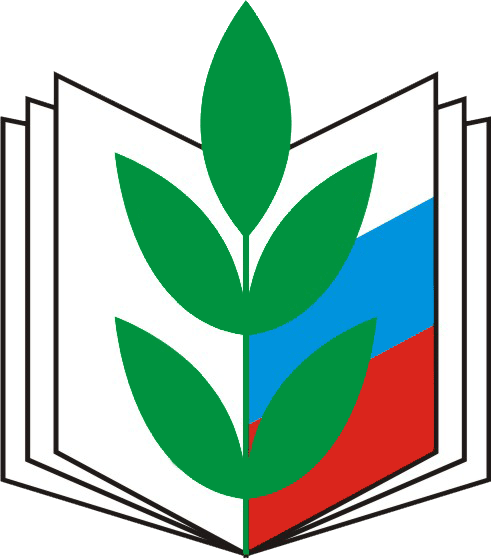 Серия:ЕЖЕГОДНЫЕ ОТЧЕТЫ №п/пКатегория членов ПрофсоюзаЧисленностьНа 01.01.2019г.ЧисленностьНа 01.01.2020г.1Работающие574258022Обучающиеся003Неработающие00